РЕКОМЕНДАЦИИ РОДИТЕЛЯМУважаемые родители тема этой недели в ноябре «Наряды куклы Тани»В этот период основным целями является: познакомить с разными видами ткани, обратить внимание на отдельные свойства (впитываемость); побуждать устанавливать причинно-следственные связи между использованием тканей и временем года.Предлагаем вам вместе с нами позаниматьсяПОНЕДЕЛЬНИКОзнакомление с окружающим.Тема: «Осенины»Программное содержание: Формировать педставления о временах года, закреплять знания осезонных изменениях в природе, познакомить с традиционным народным календарем,развивать познавательную активность, творчество.Рассказать ребенку о народном празднике , который посвящается семейному благополучаю и собранному урожаю.Девушки и женщины выходят к берегу реки и встречают матушку Осень и поют закличку: «Осень, Осень милости просим». Можно детям загадать загадки о овощах и фруктах и поиграть в игру «У гадай на ощупь»	2.АппликацияТема «Троллейбус»Программное содержание:Учим детей передавать характерные особенности формы тролейбуса( закругленные углы вагонов) уметь разрезать полоску на одинаковые прямоугольники-окна, а из квадратиков вырезать колеса.Рассмотреть с ребенком игрушку или картинку (с троллейбусом, обвести по контуру руками, показать что окна все одинаковые .Обязательно вспомнить как нужно работать с ножницами и клеем.ВТОРНИК1.Формирование элементарных математических прдставлений.	Программное содержание: учить считать в пределах 8, образование на основе двух групп предметов, упражнять в счете предметов по образцу, совершенствовать умение двигаться в заданнм направлении: вперед, назад, направо и налево.Используем игровое упражнение «Отсчитай столько же». Можно сосчитать сколько раз хлопнули  в ладоши ,отложить столько же кругов(почему отложили столько, спросить у ребенка).Предложить ребенку поиграть в игру «Правильно пой дешь – клад найдешь»,есле ребенок выполняет задание правильно ,то он находит спрятанную игрушку.		СРЕДАРазвитие речи.Чтение стихов о поздней осени. Дидактическое упражнение «Заверши предложение»		Прогрммное содержание:Приобщить детей к поэзии, развивать поэтический слух. Упрражнять в составлениисложноподчиненных предложений. Понаблюдать с ребенком за цветами и оттенками осени. Прочитать стихи : И.Бунин «Листопад»,	А.Толстого «Осень», А.С.Пушкина «Ужнебо осенью дышало....»	Предложить ребенку продолжить предложение например: На улице пасмурно и дождливо поэтому ......./гулять не пойдем.Вместе с ребенком  обсудить значение слов: пасмурно, дождливо...	2.КонструированиеТема: МашиныЦель: формировать представление о различных машинах, их функциональном назначении, строении; упражнять в плоскостном моделировании, в умении самостоятельно строить элементарные схемы с несложных образцов построек и использование их в коструирование.Предложите ребенку соорудить постройку и обыграть ее	.ЧЕТВЕРГРисование.Тема: «Автобус украшенный флажками, едет по улице»Программное содержание: учить детей изображать отдельные виды транспорта; передавть форму основных частей, деталей, их величину и расположение. Закреплять умения рисовать карандашами.Вместе рассмотреть картинку автобуса . Предложить ребенку, пальчиком обвести по контуру автобус. Затем его нарисовать .Развитие речи.Тема: «Рассказывание по картине»Цель: учить детей составлять рассказ по картине.Предложите ребенку рассмотреть любиму книгу с иллюстрациями и по ней составить рассказ.ПЯТНИЦА1.РисованиеТема: «Сказочные домики»Программное содержание: учить детей создавать образ сказачного дома; передавать в рисунке его форму, строение, части. Закреплять умение рисовать разными знакомыми материалами.Предложить ребенку рассмотреть из любимой сказки сказочный домик и нарисовать его.Рубрика «В здоровом теле- здоровый дух»УТРЕННЯЯ ГИМНАСТИКА№11. Ходьба в колонне по одному, по сигналу воспитателя с выполнением упражнений для рук, не прекращая ходьбы; бег врассыпную.Упражнения с флажками2. И. п. – основная стойка, флажки внизу. 1 – флажки вперед; 2 – флажки вверх; 3 – флажки в стороны; 4 – исходное положение (6–7 раз).3. И. п. – стойка ноги на ширине плеч, флажки у груди. 1 – поворот вправо (влево), правую руку в сторону; 2 – исходное положение (6 раз).4. И. п. – основная стойка, флажки внизу. 1–2 – присесть, флажки вынести вперед; 3–4 – исходное положение (5–7 раз).5. И. п. – стойка ноги на ширине плеч, флажки внизу. 1 – флажки в стороны; 2 – наклон вперед к левой (правой) ноге; 3 – выпрямиться, руки в стороны; 4 – исходное положение (4–6 раз).6. И. п. – основная стойка, флажки внизу. На счет 1–8 прыжки на двух ногах, небольшая пауза, затем повторить прыжки.7. И. п. – основная стойка, флажки внизу 1–2 – правую ногу отставить назад на носок, флажки вверх; 3–4 – вернуться в исходное положение. То же левой ногой (6–8 раз).8. Ходьба в колонне по одному.№21. Игра «Затейник».Один из играющих выбирается затейником, он становится в середину круга. Остальные дети, взявшись за руки, идут по кругу вправо или влево и произносят:Ровным кругом, друг за другом,Мы идем за шагом шаг,Стой на месте, дружно вместеСделаем вот так.Дети останавливаются, опускают руки. Затейник показывает какое-либо движение, а все дети должны повторить его. После двух повторений выбирается другой водящий.Упражнения без предметов2. И. п. – стойка ноги на ширине ступни, руки вдоль туловища. 1 – правую руку к плечу; 2 – левую руку к плечу; 3 – правую руку вниз; 4 – левую руку вниз (4–5 раз).3. И. п. – основная стойка, руки на поясе. 1 – руки в стороны; 2 – присесть, руки вперед; 3 – встать, руки в стороны; 4 – исходное положение (6 раз).4. И. п. – стойка ноги на ширине плеч, руки на поясе. 1 – поворот туловища вправо, правую руку в сторону; 2 – исходное положение. То же влево (6–8 раз).5. И. п. – основная стойка, руки на поясе. 1 – руки в стороны; 2 – мах правой ногой вперед, хлопок в ладоши под коленом; 3 – опустить ногу, руки в стороны; 4 – исходное положение. То же левой ногой (4–6 раз).6. Игра «Удочка». Дети становятся по кругу, на небольшом расстоянии друг от друга. В центре воспитатель вращает по кругу шнур, к концу которого привязан мешочек с песком. По мере приближения мешочка дети выполняют прыжок вверх так, чтобы не задеть его. Тот, кто коснулся мешочка, делает шаг назад и выбывает из игры. После небольшой паузы игра повторяется, вновь участвуют все дети.7. Ходьба в колонне по одному.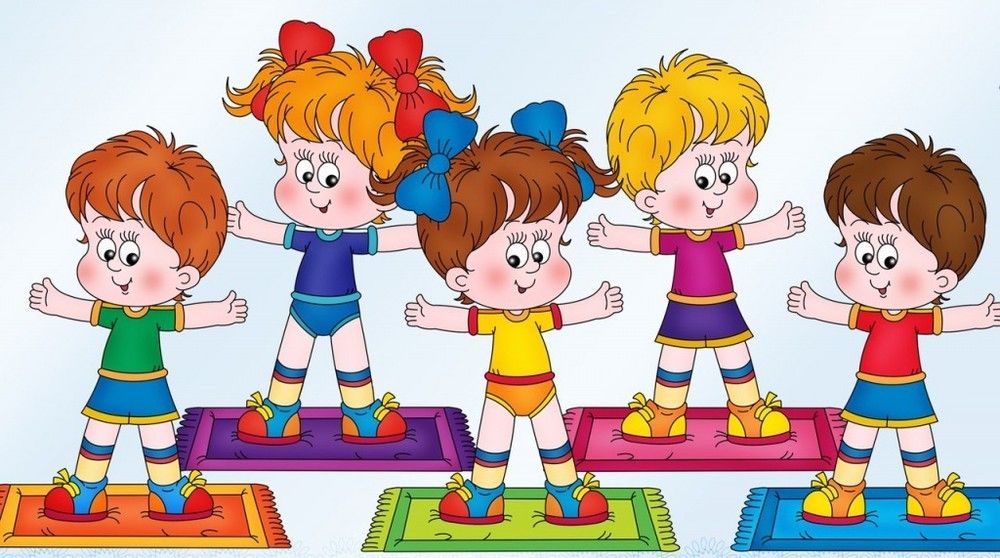 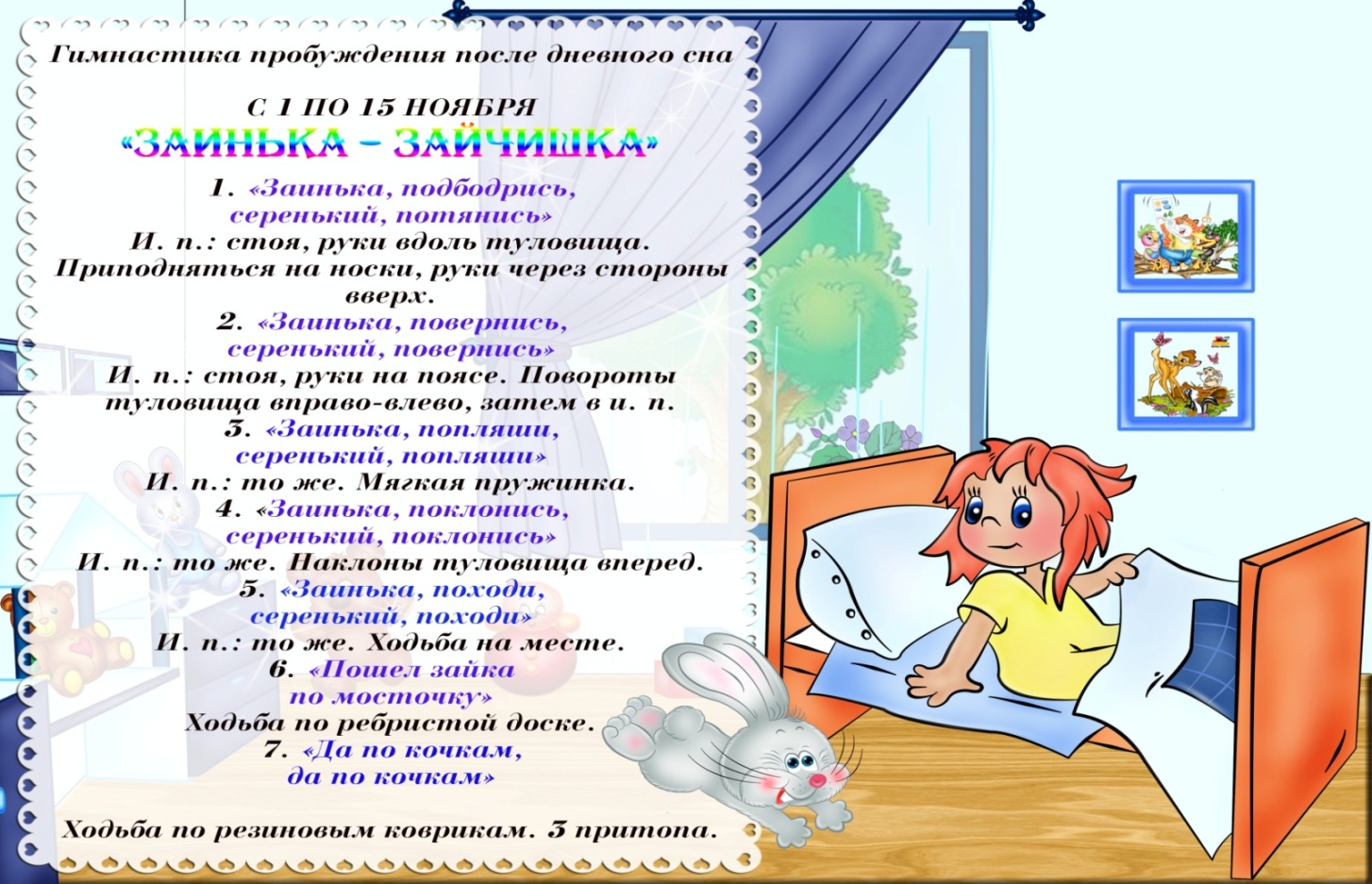 РУБРИКА «Подвижные игры»Предлагаем вам поиграть в подвижные игры.«Совушка»Цель: учить детей бегать врассыпную по площадке, изображая птиц, по сигналу принять статическое положение. Развивать умение действовать по сигналу, воображение. Менять движения.Ход игры:1 вариант.Все играющие птички, один ребёнок – сова, которая находится в стороне площадки. По сигналу «день» птички разлетаются, машут крыльями, клюют зёрнышки. На сигнал «ночь» все останавливаются и стоят неподвижно. Вылетает сова, высматривает тех, кто шевелится и забирает в гнездо. через 15-20 сек. Снова даётся сигнал «день», сова улетает в гнездо, дети – птички летают по площадке.«Лошадки»Цель: учить детей бегать, высоко поднимая колени в парах, не наталкиваясь друг на друга, выполнять движения в соответствии с текстом. Развивать координацию движений, умение играть в парах.Ход игры:1 вариант.Ребенок и родитель становятся парами: один –наездник, другой – лошадка. Для игры даются вожжи. Вместе бегают по комнате высоко поднимая колени. Родитель проговаривает:Поехали, поехалиС орехами, с орехами.К дедке по репку,По пареньку,По сладеньку. Ребенок бегает, прищелкивая языком. Когда родитель скажет: «Тпру-у-у…» ребенок останавливается, меняются ролями. «Достань до мяча»Цель: учить детей подпрыгивать на месте в верх стараясь достать мяч двумя руками, отталкиваясь двумя ногами и приземляясь на носки полусогнутые колени.  Развивать ловкость, глазомер, координацию движений.Ход игры: на верёвку или ветку подвешивается мяч в сетке. Ребенок подпрыгивает, вверх стараясь задеть мяч двумя рукамиУсложнение:выполнять прыжок вверх с разбега 3-4 шагов.«Не боюсь»Цель: учить детей подпрыгивать на месте с разными положениями рук: руки вверх, в стороны, вперёд, за голову, к плечам. Укреплять мышцы ног, развивать координацию движений, умение менять движения.Ход игрыРебёнок Ловишка, он стоит в середине круга, образованного родителями. играющие прыгают на двух ногах приговаривая: «Не боюсь! не боюсь!» при этом они то разводят руки в стороны, то закладывают их за спину, Ловишка старается осалить кого  -нибудь в тот момент, когда у него разведены руки в стороны.. как только Ловишка отходит от  игрока, тот должен развести руки в стороны.РУБРИКА «ПОИГРАЕМ»«Такие разные ткани»Цель: развивать мышление, умение проводить ассоциации время года – одежда -  ткань.                                                         Ход игрыКоличество играющих 1-3 чел.Рассмотреть картинки с одеждой, рассмотреть, изучить кусочки ткани.Подумать: какая ткань больше всего подходит для данного вида одежды, наложить на картинку выбранный отрез ткани.                                                     УсложнениеЗакрыв глаза, на ощупь определить, для какой одежды подходит выбранный отрез ткани, назвать вид одежды и время года.Игра «Узнай материал»Цель: Продолжать знакомить с материалом рукотворного мира (стекло, ткани, металл, пластмасса)Ход: Воспитатель показывает детям карточки с изображением материалов, которые изготовлены из материалов рукотворного мира, рассказывают о их роли в жизни человека. Затем выбирают ведущего, который подходит к воспитателю, выбирает одну карточку, но другие дети не должны знать, что на ней изображено. Ребёнок описывает материал (не бьётся, непрозрачный, легко мнётся), а дети должны отгадать.Игра «Фантастические гипотезы»Цель: Побудить определять материал по его свойствам, закрепить умение задавать вопросы.Ход: дети стоят полукругом, напротив воспитатель с мячом. Ведущий загадывает материал и бросает по очереди мя детям. Тот, кому брошен мяч, должен задать о материале вопрос, предполагающий ответ «да» или «нет». Выигрывает тот, кто первый называет загаданный материал.Дидактические игры «Эксперты», «Что можно сделать из кожи»Цель: дать понятие о резине и коже как о материалах; познакомить со свойствами, видами и назначением.Материал: кусочки кожи разного цвета и резины; стакан с водой Ход: воспитатель предлагает представить, что они эксперты, т. е. люди, которые работают в лаборатории, и предлагает выяснить, из чего изготовлены резина и кожа, их свойства и назначение. Сначала дети берут кусочек кожи, вспоминают, что кожу делают из шкур животных и рептилий (свиньи, змеи). Воспитатель предлагает потрогать кожу, чтобы понять, какая она на ощупь (мягкая, гладкая); просит детей опустить кожу в воду и посмотреть, что с ней произойдёт (намокнет, станет мягкой). Затем воспитатель предлагает проделать то же с резиной.Далее проводится игра «Что можно сделать из кожи». Дети перечисляют вещи, сделанные из кожи (куртка, плащ, брюки).Игра «Узнай материал по звуку»Цель: закрепить знания о свойствах материалов, сделанных руками человека.Материал: ширма, которая находится в небольшом отдалении от детей; за ширмой предметы. Издающие звуки: колокольчик, детская погремушка, книга или лист бумаги, музыкальные инструменты и т. д.; значки, кружки.Ход: Воспитатель за ширмой, например, зашуршал бумагой, а ребёнок по звуку должен определить материал. В комнате должно быть тихо, чтобы дети могли услышать звук и догадаться, какой материал. Если ребёнок называет правильно материал, то ему даётся кружок. Побеждает ребёнок, у которого больше кружков. Победителю вручается значок.Игра «Подбери признак»Цель: упражнять в подборе прилагательных к существительным.Ход игры: Ребёнок называет предмет одежды, а затем подбирает признаки к данному предмету одежды, например,платье – красивое, длинное, вечернее, нарядное.Ребенку необходимо подобрать не менее 3 признаков.Игра «Назови ласково»Цель: упражнять детей в образовании существительных с уменьшительно-ласкательными суффиксами –чик-, -ечк-,- очк-, -еньк-, -оньк-.Ход игры: Взрослый называет предмет маминой одежды или обуви, а ребенок - Таниной, причём называет его ласково, например,- У мамы платье, а у Тани … платьице.- У мамы туфли, а у Тани … туфельки.- У мамы брюки, а у Тани … брючки.- У мамы куртка, а у Тани … курточка.Игра «Что из чего?»Цель: упражнять в образовании относительных прилагательных.Ход игры: Взрослый сообщает:- У мамы и у Тани много одежды. Она сшита из разных тканей. Давайте расскажем, из чего и какие бывают предметы одежды.- Платье из шёлка (какое?) – шёлковое.- Кофта из шерсти (какая?) – шерстяная.- Сапоги из кожи (какие?) – кожаные.- Сапоги из резины (какие?) – резиновые- Пальто из драпа (какое?) – драповое.- Брюки из вельвета (какие?) – вельветовые.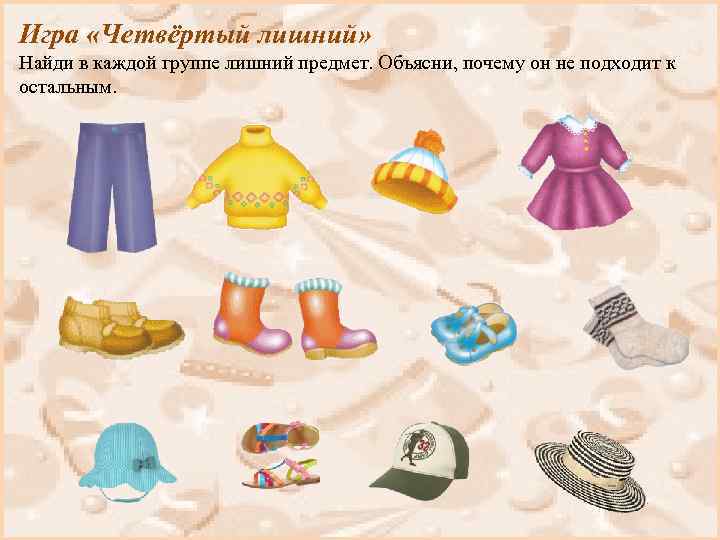 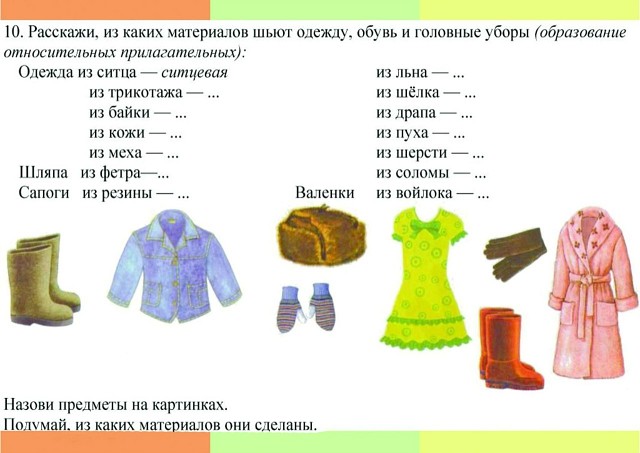 